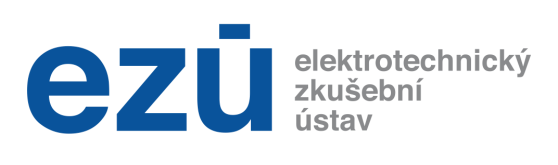 Hlášení změn výrobcem k certifikátu č. MED Announcement of changes by the manufacturer to the certificate No. MED Seznam zaslaných příloh vztahujících se k hlášeným změnám (List of sent attachments related to reported changes):Posouzení hlášených změn manažerem produktuVýrobce    (Manufacturer)Adresa      (Address)Výrobek    (Product)Změny na výrobku (změny v konstrukci výrobku, druhu nebo obsahu léčiva):(Product changes (changes in construction of product, kind or content of drug ))Změny na výrobku (změny v konstrukci výrobku, druhu nebo obsahu léčiva):(Product changes (changes in construction of product, kind or content of drug )) ANO (Yes) ANO (Yes) NE (No)Popis (Description):Popis (Description):Popis (Description):Popis (Description):Popis (Description):Změny v systému jištění jakosti:(Changes in quality system)Změny v systému jištění jakosti:(Changes in quality system) ANO (Yes) ANO (Yes) NE (No)Popis (Description):Popis (Description):Popis (Description):Popis (Description):Popis (Description):Změny v technické dokumentaci:(Changes in technical documentation)Změny v technické dokumentaci:(Changes in technical documentation) ANO (Yes) ANO (Yes) NE (No)Popis (Description):Popis (Description):Popis (Description):Popis (Description):Popis (Description):Změny v organizační struktuře (změna představitele pro jakost a vedení společnosti):(Organizational structure changes (change of quality representative and company management))Změny v organizační struktuře (změna představitele pro jakost a vedení společnosti):(Organizational structure changes (change of quality representative and company management)) ANO (Yes) ANO (Yes) NE (No)Popis (Description):Popis (Description):Popis (Description):Popis (Description):Popis (Description):Změna kritického subdodavatele komponent:(Change of critical component subcontractor)Změna kritického subdodavatele komponent:(Change of critical component subcontractor) ANO (Yes) ANO (Yes) NE (No)Komponenty, kterých se týká změna:(Components concerned by the change)Komponenty, kterých se týká změna:(Components concerned by the change)Název a adresa nového subdodavatele:(Name and address of new supplier)Název a adresa nového subdodavatele:(Name and address of new supplier)Důvod pro změnu:(Reason for the change)Důvod pro změnu:(Reason for the change)Změna kritického dodavatele služeb:(Change of critical service supplier)Změna kritického dodavatele služeb:(Change of critical service supplier) ANO (Yes) ANO (Yes) NE (No)Služba, které se týká změna:(Service concerned by the change)Služba, které se týká změna:(Service concerned by the change)Název a adresa nového subdodavatele:(Name and address of new supplier)Název a adresa nového subdodavatele:(Name and address of new supplier)Důvod pro změnu:(Reason for the change)Důvod pro změnu:(Reason for the change)Změna názvu výrobce:(Change of manufacturer’s name)Změna názvu výrobce:(Change of manufacturer’s name)Změna názvu výrobce:(Change of manufacturer’s name)Změna názvu výrobce:(Change of manufacturer’s name)Změna názvu výrobce:(Change of manufacturer’s name)Důvod pro změnu:(Reason for change)Důvod pro změnu:(Reason for change)Důvod pro změnu:(Reason for change)Důvod pro změnu:(Reason for change)Důvod pro změnu:(Reason for change)Změna adresy výrobce:(Change of manufacturer’s address)Změna adresy výrobce:(Change of manufacturer’s address)Změna adresy výrobce:(Change of manufacturer’s address)Změna adresy výrobce:(Change of manufacturer’s address)Změna adresy výrobce:(Change of manufacturer’s address)Důvod pro změnu:(Reason for change)Důvod pro změnu:(Reason for change)Důvod pro změnu:(Reason for change)Důvod pro změnu:(Reason for change)Důvod pro změnu:(Reason for change)Změna pracoviště, kde jsou umístěny další části prověřované organizace včetně nových poboček (vývoj, výroba, pobočka, a další):(Change of the workplaces, where are placed another parts of audited organization including new subdivisions (design, production, branch office, etc.))Změna pracoviště, kde jsou umístěny další části prověřované organizace včetně nových poboček (vývoj, výroba, pobočka, a další):(Change of the workplaces, where are placed another parts of audited organization including new subdivisions (design, production, branch office, etc.))Změna pracoviště, kde jsou umístěny další části prověřované organizace včetně nových poboček (vývoj, výroba, pobočka, a další):(Change of the workplaces, where are placed another parts of audited organization including new subdivisions (design, production, branch office, etc.))Změna pracoviště, kde jsou umístěny další části prověřované organizace včetně nových poboček (vývoj, výroba, pobočka, a další):(Change of the workplaces, where are placed another parts of audited organization including new subdivisions (design, production, branch office, etc.))Změna pracoviště, kde jsou umístěny další části prověřované organizace včetně nových poboček (vývoj, výroba, pobočka, a další):(Change of the workplaces, where are placed another parts of audited organization including new subdivisions (design, production, branch office, etc.))Důvod pro změnu:(Reason for change)Důvod pro změnu:(Reason for change)Důvod pro změnu:(Reason for change)Důvod pro změnu:(Reason for change)Důvod pro změnu:(Reason for change)Přerušení výroby zdravotnického prostředku(Interruption of medical device production)Přerušení výroby zdravotnického prostředku(Interruption of medical device production)Přerušení výroby zdravotnického prostředku(Interruption of medical device production)Přerušení výroby zdravotnického prostředku(Interruption of medical device production)Přerušení výroby zdravotnického prostředku(Interruption of medical device production)Název zdravotnického prostředku(Name of medical device)Číslo certifikátu(Certificate number)Číslo certifikátu(Certificate number)Přerušení výroby od – do(Interruption of production from – to)Přerušení výroby od – do(Interruption of production from – to)Datum a místo (Date and place)Podpis (Signature)Nevyplňujte, vyplní EZÚ (Do not fill in, EZÚ fill it).Nevyplňujte, vyplní EZÚ (Do not fill in, EZÚ fill it).Nevyplňujte, vyplní EZÚ (Do not fill in, EZÚ fill it).Nevyplňujte, vyplní EZÚ (Do not fill in, EZÚ fill it).Vyjádření manažera produktu k nahlášeným změnám(vliv na zatřídění ZP, vliv na výrobu, funkčnost a bezpečnost ZP, nutnost posouzení dokumentace, nutnost provedení zkoušek, nutnost provedení auditu, pravděpodobná úprava certifikátu atd.) :Jedná se o změnu    □ významnou                         □ nevýznamnouDatum Podpis 